          Bachler Fischzucht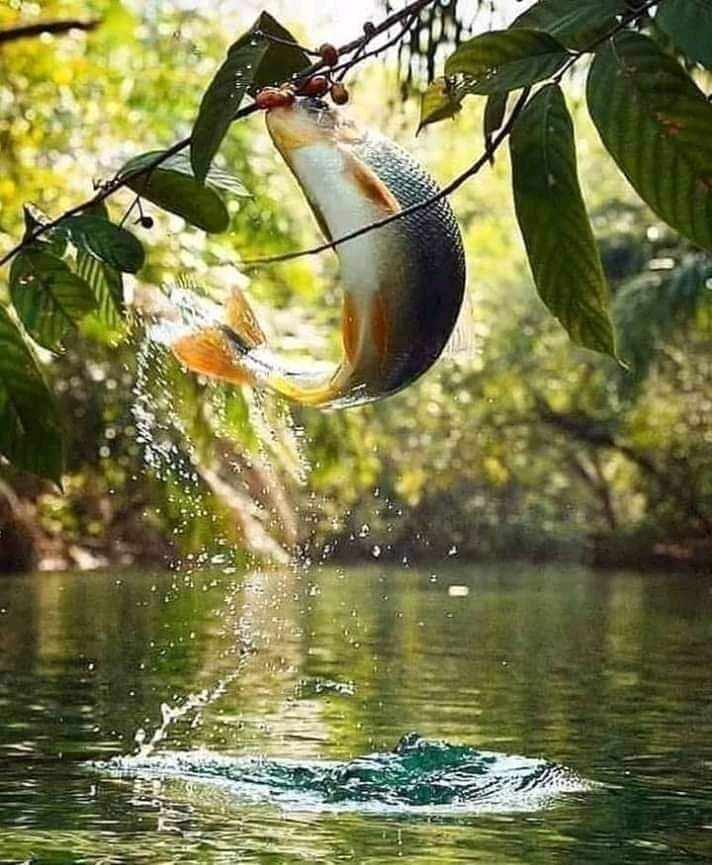 Donnerstag und Freitag Abholung und Verkauf: Bach 7b, 83229 Aschau im Chiemgau, 0160/93829889, Helmut OstermannBitte Vorbestellung: (Vor Ort an der Schürzentasche oder E-Mail michaelaostermann@googlemail.com. Oder bei Helmut Ostermann persönlich unter 0160/93829889)   fangfrischer Saibling:  Stück:________________   fangfrische Forelle:      Stück:________________  geräucherter Saibling:  Stück:________________  geräucherte Forelle:      Stück:________________  Steckerlfisch (Vorbereitet zum Selbergrillen):    Stück:__________________                                                                                                                  (Preis je Kilogramm) Tuch „Bachler Woid“ Handdruck mit Pflanzenfarben 55x190cm, Baumwolle: Stück:_____________                                                                     ( www.kalima-design.de 24,90€ incl. 19%Mwst.)Name:E-mail:Telefonummer :                                                  ___________________________________________________________________                        (Datum, Unterschrift)